ΑΣΚΗΣΗ ΚΕΦΑΛΑΙΟ 10								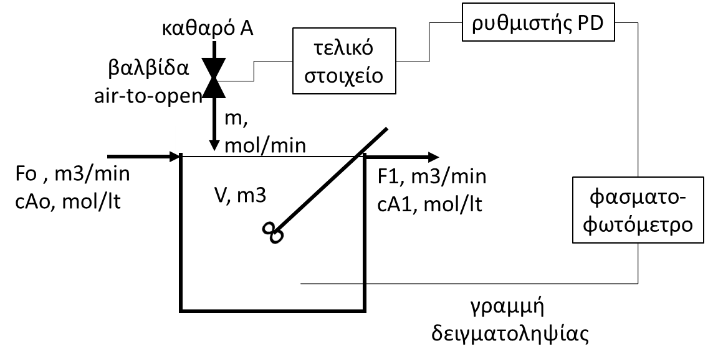 Στον αντιδραστήρα πλήρους ανάδευσης συμβαίνει η αντίδραση: Α  Β με ρυθμό rA = - k*cA mol/ltmin. Στη. PID ρυθμιστής διαφορική και ολοκληρωτική σταθερά  τΙ και τD, αντίστοιχά, καθορίζει τη συμπληρωματική παροχή m (mol/min) καθαρού Α, η οποία στη μόνιμη κατάσταση είναι 0 mol/min. Η έξοδος του ρυθμιστή μεταβάλλεται από 0 έως Δ mV, όταν το σφάλμα στην είσοδο του μεταβάλλεται από 0 – 500 mV, δίνοντας εντολή στο τελικό στοιχείο ρύθμισης να μεταβάλλει την πίεση στην κεφαλή της air-to-open βαλβίδας από 0 έως Ε bar. H βαλβίδα, μεταβάλει την ογκομετρική παροχή αντιδρώντος Α από 0 έως Z  lt/min (η πυκνότητα του αντιδρώντος Α είναι 80 mol/lt). Η γραμμή δειγματοληψίας μήκους L m και διατομής* 0,0001 m2, οδηγεί ογμομετρική παροχή H lt/min αντιδρώντος μίγματος σε φασματοφωτόμετρο, του οποίου το σήμα εξόδου μεταβάλλεται από 0 σε Θ mV, με μεταβολή της συγκέντρωσης από 0 σε I mol/lt. Να εξαχθούν οι συναρτήσεις μεταφοράς και να κατασκευαστεί το διάγραμμα βαθμίδων, περιλαμβανομένων των μονάδων εισόδου και εξόδου σε κάθε βαθμίδα.ΔΕΔΟΜΕΝΑ* προσοχή στις μονάδες όγκου, διατομής και μήκουςΕΝΔΕΙΚΤΙΚΕΣ ΑΝΑΛΥΤΙΚΕΣ ΛΥΣΕΙΣAM 9Αντιδραστήρας:	Fo*co + m – Fo*c1 – V*k*c1 = V*dc1/dt@ss			Fo*cos + ms – Fo*c1s – V*k*c1s = 0 	 100*0,5 + 0 – 100*c1s – 2000*0,2*c1s 								 50 – 500c1s = 0  c1s = 0,1 mol/ltΜεταβλητές απόκλισης		Co = co – cos	C1 = c1 – cis	M = m – ms 			100*Co(t) + M(t) – 100*C1(t) – 400*C1(t) = 2000*dC1(t)/dt 			Co(t) +M(t)/100 – C1(t) – 4*C1(t) = 20*dC1(t)/dt  			Co(s) + M(s)/100 – 5*C1(s) = 20*s*C1(s)  (20s + 5)*C1(s) = Co(s) + M(s)/100 			C1 = Co/(20s+5) + (M/100)/(20s+5) Φασματοφωτόμετρο:	kUV = (200-0)mV/(5-0)(mol/lt) = 40 mV/(mol/lit)		έξοδος/συγκέντρωση = 40 mVΧρονική καθυστέρηση:	τD = 0,0001*5/(0,1/1000) = 5 min			exp(-5s)Ρυθμιστής:		Kc = (200-0)mV/(500-0)mV = 0,4 mV/mV		έξοδος/ε = 0,4(1 + 0,5s + 1/1,5s)Τελικό στοιχείο:	KFE = (0,5-0)/(200-0) = 0,0025 bar/mV			έξοδος/είσοδο = 0,0025 bar/mVΒαλβίδα:		1 lt/min*80mol/lt = 80 mol/min  Kv = (80-0)(mol/min)/(0,5-0)bar = 160 (mol/min)/bar	έξοδος/είσοδο = 160 (mol/min)/barΔιάγραμμα βαθμίδων:	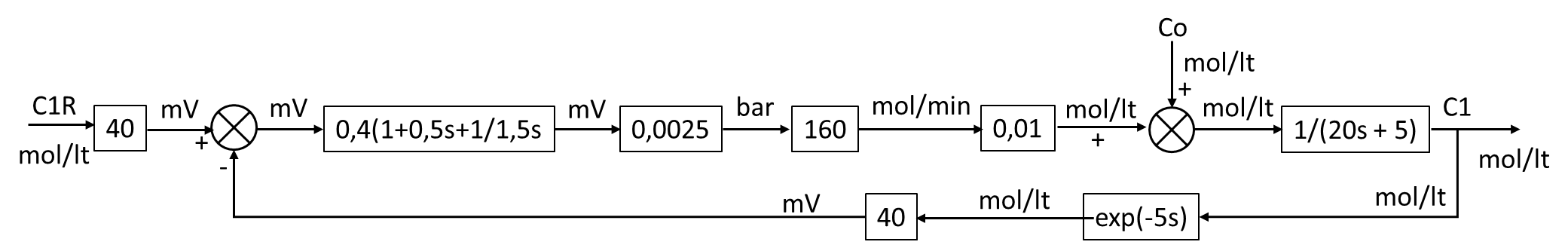 ΑΠΟΤΕΛΕΣΜΑΤΑAM0123456789Fo*0,050,050,20,50,50,20,050,10,10,1m3/mincAos*10,50,10,510,50,10,510,5mol/ltV*10,5121210,512m3k0,20,10,20,150,10,10,20,20,10,21/minτΙ1,51211,50,51211,5minτD0,511,5121,50,511,50,5minΔ50020010020050020010050100200mVE10,20,10,5110,50,10,50,5barZ*0,510,10,510,10,50,10,51lt/minL*525105125105mH*0,20,10,250,50,20,050,10,250,50,1lt/minΘ20010005002005001000500200100200mVI*245241051025mol/ltAM0123456789c1s0,200,250,050,310,830,250,020,250,500,10μετατροπέας μονάδων του Μ0,020,020,0050,0020,0020,0050,020,010,010,01συντελεστης του s2010542102051020σταθερός όρος παρονομαστή21,25252521,2525μετατροπέας μονάδων του Μ0,010,0160,00250,00040,0010,0010,010,0080,0050,002συντελεστης του s1082,50,81210454σταθερός όρος παρονομαστή1111111111μετατροπέας μονάδων του Μ0,0010,0020,0010,00050,0010,00050,0010,0020,0010,0005συντελεστης του s1111111111σταθερός όρος παρονομαστή0,10,1250,41,2510,50,10,250,20,25φασματοφωτομετρο100250100100125100100205040τD2,52222,522225ρυθμιστής10,40,20,410,40,20,10,20,4τελικό στοιχείο0,0020,0010,0010,00250,0020,0050,0050,0020,0050,0025βαλβίδα404008080808808080160